                                                                                                       Наталья Шор (Синина)ПРИКЛЮЧЕНИЯ С ОГНЕМпоучительная сказка-клоунада для всехДействующие лица:Первый актерВторой актер Третий актер Четвертый актерВСЕ ВМЕСТЕ(поют):                            Пять,четыре,три,два,раз...                             Всем пошире глазки!                            Начинаем наш рассказ.                             Что-то вроде сказки.                                 Мы расскажем вам,друзья,                                  Чтобы стала ясность:                                  Что вам можно,что нельзя                                  Где грозит опасность.                             Поиграем,попоем                             И станцуем даже.                             "Приключения с огнем"                            Мы сейчас покажем.                                Вы внимательно смотрите                                 Поучительный рассказ.                                 Очень сильно не шумите.                                Пять,четыре,три,два,раз. Первый:   Здравствуйте,здравствуйте,наши маленькие зрители. Сегодня я                    расскажу вам...Второй:   Мы расскажем! Первый:  Да,да,мы расскажем вам... Третий:   Необыкновенную историю... Первый: Да,да,необыкновенную историю... Второй:  О девочке!Третий:  О девочке? Первый: Да,да,о девочке... Второй:  Да,о девочке... Третий:  Да,о девочке... Первый: Которую звали Машенька!.. Второй:  Нет,ее звали Светочка. Третий:  Ее звали Танечка! Первый: Машенька!Второй: Светочка!Третий:  Танечка!Первый: Успокойтесь,уважаемые!Это ровным счетом не имеет никакого                   значения,Второй:  Хорошо,ее звали Машенька.Третий:  Ну,конечно,ее звали Машенька.Первый: Так вот. Эта Машенька была необычным ребенком. Второй:  Очень-очень необычным!Третий:  Чрезвычайно необычным! Первый: Она была непослушным ребенком!Второй:  Очень-очень непослушным!.. Третий:  Чрезвычайно непослушным!..  Первый: Сами можете убедиться.                                                            ( Появляется Машенька.)Машенька (поет): Почему,отчего и откуда,                               Как,где,что и почем,и зачем?                               Сколько будет от сих и до туда?                               И еще миллионы проблем!                                   Говорят,что нельзя мне это,                                  Говорят,что нельзя мне то.                                  Почему очень жарким летом                                  Одевать мне нельзя пальто?!                             Я люблю нарушать все запреты.                              Очень хочется все испытать.                              И проверить,конечно,при этом                             Как от спички огонь зажигать?                                  Говорят,что в розетку пальчик                                   Если сунуть-ударит ток...                                   Но ведь сунул знакомый мальчик:                                  Ничего он себе не обжег.                             Буду кукле я платье утюжить,                              Телевизор без спроса включать.                             И,конечно,когда очень нужно,                              Я сама буду газ зажигать.                                  Если хочется знать-все можно.                                  Буду делать я все сама.                                 Если делать все осторожно,                                  То большого не надо ума. Первый: Вот такая это была девочка. Второй: Очень-очень непослушная. Третий: Чрезвычайно непослушная.Первый: Однажды Машенька осталась дома совершенно одна! Второй: Одна?!Третий: Как одна?! Первый: Совершенно одна!Второй и Третий (вместе): Но как?Первый: А вот так. Машенька: Я просто не хотела иди в школу /детский сад/.Второй: Совсем не хотела.Третий: Абсолютно не хотела.Первый: Итак,Машенька не хотела идти в школу. Поэтому,проснувшись утром,                  она сказала маме...Машенька: У меня очень-очень болит горло.Первый: А потом сказала папе...Машенька: У меня очень-очень болит голова.Первый: А еще уши,нос...Машенька: И зубы!..А-А-А!Второй: Горло!Третий: Голова!Второй: Уши!Третий: Нос!Первый: И зубы!                                   ( Актеры поют.)Второй: Вот ребенок заболел.Третий: Даже сразу похудел.Машенька: Что же делать,как нам быть?Первый: Надо Машеньку лечить!Второй: Ты укатайся теплей. Третий: Чаю с медом ты попей.Первый: И скорей,скорей в кровать.Все вместе: И лежать,лежать,лежать. Второй: Вот укол и вот таблетка!Первый: Расхворалась наша детка.Третий: Ах,у нас температура!Первый: Вот для горлышка микстура. Все вместе: Что же делать,как нам быть?!Машенька: Надо Машеньку лечить! Второй: Оставляем тебя сегодня дома.Третий: Оставляем тебя сегодня дома.Машенька: Превосходно!Второй: Одну.Третий: Одну. Машенька: Бесподобно!( Второй и Третий стали уходить,но на последних словах Машеньки вернулись.)Второй и Третий(поют): Только запомни:спички не брать,                                           Газ на кухне не зажигать.                                            На люстре тоже висеть нельзя:                                           Иначе может случиться беда.                                           Когда ребенок дома один                                           Всякое может случиться с ним.                                           Чтобы с тобой не свершилась беда                                           Не делай того,что ребенку нельзя.Первый: Вот так это и произошло. Родители ушли на работу, а Машенька                 осталась дома одна.                             Машенька: Одна! Ура!Первый: Но если сказать вам по секрету, то Машенька совсем не была больна.Машенька: Не была!Первый:  Она все это придумала.Машенька: Придумала! Специально! Гениально!Второй: Какой кошмар!Третий: Какой ужас!Первый: Просто нет слов!Машенька: Не нужны мне таблетки, бинты и микстура. А ведь ловко я   обхитрила  родителей. Зато теперь могу делать все,что захочу!Ах,да...Спички не брать...Газ на кухне не зажигать...Иначе может случиться беда...Но я  вам скажу-это все ерунда. Так,где моя, любимая кукла? Где же она? Куда ты запропастилась?.. Ах, вот ты где! Ну,посмотри на себя. Как тебе не стыдно. Ты не причесана,не умыта...А платье!.. У тебя мятое  платье. Надо срочно привести тебя в порядок. Так,садись Сначала умоемся,затем причешемся...Вот тебе бант. А теперь займемся платьем. Я думаю...я  думаю...его надо погладить. Утюгом!Первый: Она хочет взять утюг!Второй: Она хочет взять настоящий утюг!Машенька: А вот и утюг.                        Я включу его в розетку.                        И пойду возьму конфетку.Третий: Вот несчастье,вот беда!               С утюгом шутить нельзя.Первый (исполняя роль утюга):               По белью,словно лайнер морской,                Я скольжу,как по пенистой глади.                Очень нужен я в жизни людской                Для того,чтоб утюжить и гладить.                       К электричеству я подключен,                        Электрическим током питаюсь.                       Когда шнур мой в розетку включен,                        За мгновение я раскаляюсь.            Становлюсь я горячим тогда.            Быть причиной могу возгоранья.            Чтобы вдруг не случилась беда,             Мне особое нужно вниманье.                       К электричеству я подключен,                        Электрическим током питаюсь.                       Когда шнур мой в розетку включен,                        За мгновение я раскаляюсь.Второй: Она включила утюг в розетку!Третий: Она поставила горячий утюг на мое платье!Первый: Несомненно из-за этого может начаться пожар!Третий: Что же делать,как же быть?..Второй: Как беду предотвратить?Первый: Ну,что вы раскричались как маленькие?Надо выключить утюг из                 розетки и убрать его с платья. Вот и все.Третий: Какое счастье!Я так испугалась. Так испугалась!Думала сгорю,совсем                 сгорю...Первый: Ладно,успокойся. Нам надо быть очень внимательными. Ведь от этой                 Машеньки можно ожидать чего угодно.Машенька(неожиданно появляясь): Да,да,что угодно. (Видит, что утюг выключен.) Я же хотела погладить платье...Да,ладно,походишь и так. Чтобы придумать более интересное. Может поиграть в считалочку. На златом крыльце сидели:царь, царевич, король, королевич, сапожник, портной, кто ты будешь такой.(Играет несколько раз.) Нет,скучно. Что же придумать?. Спички не трогать...Газ не включать...Во что же тогда ребенку играть. Вообще, странные эти взрослые:такие большие,а боятся маленькой спички. Ну,чего их бояться. Они совсем не страшные.(Машенька достает коробок спичек.)Первый: У нее в руках коробок спичек!Второй: Да,да,у нее в руках настоящий коробок с настоящими спичками.Первый: Ну до чего непослушная девочка!Второй: Совсем-совсем непослушная девочка!Машенька:Ну,что, спички-сестрички,давайте с вами поиграем. Третий(исполняя роль спички, поет):                  Коробок колыбелька моя.                   Мы лежим в нем родные сестрички.                   Как единая вместе семья:                  Деревянные,стройные спички.                        По одной нас потом достают,                         Чиркнув нами,огонь зажигают.                        Покидая родимый приют,                         О судьбе своей каждая знает.                  Мы сгораем и знаем при том,                 Что мгновение наше прекрасно.                 Только нашим играть огоньком                 Не совсем для людей безопасно.                       Не игрушки мы,надо бы знать.                      Мы бываем опасны,поверьте.                      Например,нас не надо давать                       Непослушным и маленьким детям.Машенька: Опять одно и то же. Нельзя...нельзя!Спички не брать!Газ не                      включать. Да что я маленькая,что ли?!Третий: Маленькая.Машенька: Я большая. Ведь я уже хожу в школу.Третий: Ну и что?!Все равно ты еще ребенок и притом маленький ребенок.Машенька: Я большая.Третий: Маленькая.Второй: Да,да,маленькая.Первый:Несомненно,маленькая.                                                                                          Машенька: Маленькая,большая какая разница. Я просто хочу играть. Играть!                  Тебе понятно.Третий: Конечно,понятно. Но играть спичками нельзя.Машенька: Нельзя?Третий: Нельзя.Машенька: Нельзя???Третий: Нельзя!Второй: Совсем нельзя.Первый: Абсолютно нельзя.Машенька: Но почему!Третий: Потому,что мы,спички,очень-очень опасны для людей.Второй: Чрезвычайно опасны.Первый: Чрезвычайно.Машенька: Опасны?Но чем?Третий: Мы можем принести несчастье.Второй: Большое несчастье.Первый: Огромное несчастье.Машенька: Да вы просто дурачите меня. Какое же от вас может быть несчастье. Вы такие маленькие,безобидные.Первый: Она не понимает.Второй: Она ничего не понимает.Третий:А еще ходит в школу!Машенька: Я все поняла. Я все поняла. Вы просто не хотите со мной играть. Вам лень. Потому что вы привыкли тихо и мирно лежать в своей коробочке. Вы просто не хотите выходить из своего домика. Но я вас проучу. Я вас заставлю...Я вас просто-напросто вытряхну оттуда.Третий: Не делай этого. Не доставай спички из коробки!Первый: Непослушная девочка!Второй:Чрезвычайно непослушная!Первый:Она ничего не понимает!Второй: Она совсем ничего не понимает!Третий: Ты ничего не понимаешь!Машенька: Я все,все понимаю. Вам хочется лежать,а мне играть.Третий: Возьми куклу.Машенька: Не хочу!Третий: Почитай книгу.Машенька: Не желаю!Третий: Рисуй!Машенька: Не буду!Первый: Непослушная девочка!Второй: Чрезвычайно непослушная!Третий: Осторожнее.Машенька: Хватит меня поучать. Я знаю,как надо играть со спичками.Третий: Знаешь?!Машенька: Да,я видела,как это делают взрослые. (Чиркает спичкой о коробок).Первый: Караул!Второй: Ай-ай-ай!Третий: Постой!Этого делать нельзя.Машенька: Опять нельзя!Но ведь взрослые именно так и делают. (Чиркает.)Первый: Ее надо остановить.Второй: Непременно остановить.Первый: Пока не случилась беда.Второй: Ох,страшная беда.Третий: Пойми же ты,что чиркнув спичкой о коробок,можно получить огонь. А от огня можно сгореть.Машенька: Глупости. Нет здесь никакого огня. (Чиркает и вдруг появляется искра.)Третий: Ай-ай-ай!Смотри!Смотри!Машенька: Ерунда. Не бойся. (Чиркает,и снова появляется искра.)Третий: Ай-ай-ай!Беда!Сейчас случится беда!Машенька: Постой, куда же ты?!Это всего лишь игра. Смотри как весело и красиво. Сколько маленьких огоньков. (Машенька чиркает спичками,появляется все больше и больше искр. Вдруг вспыхивает настоящий огонь.)  Второй(исполняя роль огня):             Я от маленькой вспышки рождаюсь.             Грею,тлею,тихонько искрю.             Постепенно вовсю разгораюсь,             Возрастаю,бушую,горю.             Без присмотра я страшен,ужасен.              Осторожней со мной надо быть.              Я огонь,я бываю опасен              Все живое могу погубить.             Как же быть,как со мной обращаться?             Как тушить и когда зажигать?             С детства нужно всему обучаться.            Надо правила всем соблюдать.                     (Огонь разгорается,начинается пожар.)Машенька: Ай-ай-ай,ты очень горячий и кусачий. Второй: Зато я веселый. Машенька: Мне очень жарко от тебя. Второй: Но ведь ты хотела со мной играть. Машенька: Хотела...Второй: Так давай играть. Машенька: Мне страшно. Ты горячий. Второй: Давай играть. Машенька: Я боюсь. Боюсь. Второй: Давай играть! Машенька: Нет,нет,не трогай меня. Второй: Но ты сама хотела играть с огнем.Машенька: Отстань от меня. Я не хочу с тобой играть,не хочу!Второй: А я хочу!Хочу!Играть!Играть! Машенька: Помогите!Спасите!Что же делать?Помогите! Первый: Вот и доигрались. Третий: Доигрались. Первый: Надо спасать. Второй: Непременно надо спасать. Первый: И чем быстрей,тем лучше. Третий: А лучше быстрее. Первый: Начали!Машенька: Ай-ай-ай!Что же делать?!Кто-нибудь,помогите! Первый: Здесь не нужно суеты, 	Принеси скорей воды.	Ну,быстрей,быстрей,быстрей.	На огонь воды полей.	И ведро,и два и три.	Здесь не нужно суеты. Третий: Нам не справиться одним	Позвони по ноль один.	Ты пожарных вызывай	И не медли,не зевай.	Надо Машеньку спасать,	Из пожара вызволять. Второй:Я горю,горю,горю,	Все вокруг себя сожгу.	Куклу,книги и игрушки,	Одеяло и подушки.	Ничего я не боюсь, 	Еще больше разгорюсь.Машенька: Мне страшно,страшно. Зачем,зачем я играла со спичками!Никто непоможет мне. Никто. Я ведь дома одна. Одна! Третий: Мне жалко ее. Второй: И мне очень-очень жалко ее.Первый: Но ее надо проучить. Третий: Надо. Второй: Непременно надо. Третий: И все же мне ее жалко. Второй: И мне.Первый: Да и мне тоже. Надо ей помочь. Второй: Конечно,надо. Третий: Непременно надо.Первый: Ладно,несите сюда телефон. Будем вызывать пожарных. Машенька:Что же делать,как же быть?! Как пожар мне потушить?                   Ох,пришла в мой дои беда. Виновата я сама. Первый(играя роль телефона):                   Вы во мне все нуждаетесь сильно.                   Всем известен прерывистый звон.                    Я бываю простым и мобильным:                    Чудо связи-ваш друг,телефон.                            Я помощник надежный и скорый.                             Очень нужен всегда и везде.                             Чтоб могли вы вести разговоры,                             Нужен в радости,нужен в беде.                   Если газом запахло в квартире,                    В аварийную срочно звони.                    Набери телефон:0-4.                   Если кто заболел,то 0-3.                            По 0-2 милицейскую службу                             Беспокоить нельзя без причин.                             Но запомнить особенно нужно:                             При пожаре звони ноль один.Машенька: При пожаре звони ноль один...Ноль один...Ноль один.!!/Начинает набирать номер телефона./                             Это пожарные? Со мною беда!                           Скорее,скорей,приезжайте сюда!                           Я дома одна,не знаю как быть.                            Не знаю как мне пожар потушить.                           Здесь много огня,здесь дыма полно.                            А может быть мне прыгнуть в окно?!                           Не прыгать?! Не буду! Стоять и ждать.                           Сейчас меня будут спасать.(Клоуны переодевшись в пожарную команду с ведрами, пожарным рукавом в шлемах, появляются на сцене.)Все трое (поют):                          Сигнал получен,и пожарные сирены                        Машинам красным путь освободят.                       На месте возгоранья непременно                        Пожарных появляется отряд.                                          И сразу в бой с огнем и задымленьем.                                           Насос работает,струею бьет вода.                                           Пожар потушен будет за мгновенье,                                           Готовы к этому пожарные всегда.                      По зову первому тревожного сигнала                      Они готовы в бой с огнем вступать.                      Но,чтобы им работы было мало,                       Всем надо безопасность соблюдать.                                        Должны все знать:и взрослые и дети:                                         Быть бдительными надо всем всегда.                                         За жизнь людей мы с вами все в ответе,                                         С огнем шутить не надо никогда.Первый: Кто вызывал пожарных?Машенька: Я вызывала.Второй: В чем причина возгоранья?Машенька: Я не знаю...Третий: Из-за чего начался пожар?Машенька: Я не знаю...Все трое: Не знаешь!..Машенька: Я нечаянно, я случайно...Все трое: Случайно!..Машенька: Я играла...Первый: Но ведь тебя предупреждали!Машенька: Предупреждали...Второй: Но ведь тебе говорили!Машенька: Говорили...Третий: А ты!..Машенька: А я... я все поняла... Я все поняла! Я больше никогда, никогда не буду играть с огнем.Первый: Не верю!Второй: И я не верю!Третий: И я тоже, не верю!Машенька: Честное, честное слово!!!Первый: Будем надеяться, что ты его не нарушишь. И никогда не забудешь о правилах пожарной безопасности.Все четверо (поют):                            Пять,четыре,три,два,раз...                             Всем пошире глазки!                            Завершаем наш рассказ.                             Что-то вроде сказки.                                 Рассказали вам,друзья,                                  Чтобы стала ясность:                                  Что вам можно,что нельзя                                  Где грозит опасность.                            Танцевали мы и пели                            Исключительно для вас.                           Вы внимательно смотрели                           Поучительный рассказ?                                  Вам желаем на прощанье:                                  Не болейте никогда.                                  Говорим вам: до свиданья!                                  Будьте бдительны всегда!Автор: Шор (Синина) Наталья Яковлевна,            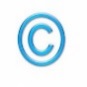 8-961-043-56-76  benefis-shor@yandex.ruпостановка пьесы возможнатолько с письменного согласия автора